DÉPARTEMENT DE SEINE-ET-MARNE		     MAIRIE		         DE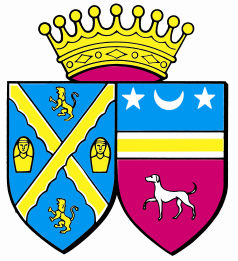 	      V I L L E V A U D É	     BORDEAUX - MONTJAYCOMPTE RENDU DE LA SEANCE DU CONSEIL MUNICIPAL DU 3 	AVRIL 2013Ouverture de la séance à 18H35 M. Pascal PIAN, Maire de la commune,  préside la séance et procède à l’appel.PRESENTS : M.BROQUET, DEN HOLLANDER, LOGGHE, OUGIER, PEDA, PIAN, ROMANO,TALATIZI,  VARTANIAN, Mmes  BIASON, DENIS, GODART, VARTANIAN.POUVOIRS : Mme TAURAND a donné pouvoir à Mme VARTANIAN.ABSENTS : M. FERAL, GOURMELON, Mme DE LAERE.Secrétaire de séance Mme Catherine GodartApprobation du compte rendu de la séance du Conseil Municipal du 27 février 2013 Le compte rendu n’ayant pas été joint au dossier ce point fait l’objet d’un report de vote à un prochainConseil.FINANCESApprobation du compte administratif de la commune pour l’exercice 2012Avant de confier la présidence du conseil à Madame DENIS, M. Le Maire tient à faire un commentaire sur le budget primitif 2013. Globalement le budget a été revu à la baisse : une baisse de 16% en ce qui concerne les charges à caractères générales(fonctionnement),une stabilité au niveau des charges de personnel si l’on tient compte de l’embauche sur le secteur urbanisme, avec un ratio à 35% bien en dessous des moyennes de la strate. Enfin, pas d’augmentation des taxes locales puisque nous autofinançons tous les travaux d’investissement prévus. Il laisse la parole à Mme DENIS qui présente le Compte Administratif.M.BROQUET souhaite savoir ce qui est comptabilisé dans les restes à réaliser en recettes d’investissement.Mme DENIS : le FCTVA  et les subventions d’investissement.N’ayant plus de questions Mme DENIS fait procéder au vote, alors que M. Le Maire quitte la salle.DélibérationObjet : Approbation du compte administratif de la commune pour l’exercice 2012M. Le Maire confie la présidence du conseil à Madame Denis et ne prend pas part au vote.Procédant au règlement définitif du budget de 2012, propose de fixer comme suit, les résultats des différentes sections budgétaires ;Ayant entendu l’exposé de son rapporteur, Madame DENIS, Adjointe au Maire chargée des Finances,Après en avoir délibéré,LE CONSEIL MUNICIPAL                                                                 	          A l’unanimitéARRETE les résultats définitifs tels que résumés ci-dessous et  APPROUVE le compte administratif 2012-	Section de Fonctionnement : Dépenses : 2 394 730.17 eurosRecettes :   2 877 763.13 euros		Soit un excédent  d’exercice 2012  de  483 032.96 €Excédent reporté 2011                            506 218.01€Ce qui porte l’excédent de fonctionnement à 989 250.97 €-	Section d’Investissement :Dépenses : 244 204.76 eurosRecettes :     40 068.01eurosSoit un déficit  de  clôture 2012  de   204 136.75 €Excédent reporté 2011                          25 940.28 €               Ce qui porte le déficit d’investissement à 178 196.47 € Les restes à réaliser d’investissement s’élèvent à :		Dépenses   : 239 016.94 €		Recettes     :   75	206.00 €							Budget,  en tous points, conforme au compte de gestion du receveurMr Le Maire reprend le cours du conseil.Approbation du compte de gestion du trésorier principal pour l’exercice 2012 de la communeMme DENIS rapporteurDélibérationObjet : Approbation du compte de gestion du trésorier principal pour l’exercice 2012-Budget VilleStatuant sur l’ensemble des opérations effectuées du 1er janvier 2012 au 31 décembre 2012, y compris celles relatives à la journée complémentaire ;Statuant sur l’exécution du budget de l’exercice 2012 en ce qui concerne les différentes sections budgétaires ;VU le code général des collectivités territorialesAyant Entendu l’exposé de son rapporteur, Madame DENIS, Adjointe au Maire chargée des Finances,Après en avoir délibéré,LE CONSEIL MUNICIPAL                                                                 	          A l’unanimitéDECLARE que le compte de gestion dressé pour l’exercice 2012 par le trésorier principal, visé et certifié conforme par l’ordonnateur, n’appelle ni observation ni réserve de sa part.Celui-ci fait ressortir un résultat pour l’exercice 2012 :		Fonctionnement excédent : 483 032.96 euros  soit excédent  cumulé 989 250.97 euros		Investissement déficit :         204 136.75 euros  soit déficit cumulé 178 196.47 eurosRésultats en tous points conforment au compte administratif 2012 de la commune.Affectation des résultats de l’exercice 2012 de la commune, au BP 2013.Mme DENIS rapporteurDélibérationObjet : Affectation des résultats  de l’exercice 2012 - budget de la commune -Vu le Code Général des Collectivités Territoriales,Vu le budget communal,Considérant qu’il convient d’effectuer l’affectation des résultats de l’exercice 2012 du budget communal,Section de Fonctionnement : excédent 483 032.96 eurosSection d’Investissement : déficit 204 136.75 eurosReport antérieurs :Excédent de Fonctionnement : 506 218.01 eurosExcédent d’Investissement : 25 940.28 eurosCompte tenu des restes à réaliser de l’année,Ayant Entendu l’exposé de son rapporteur, Madame DENIS, Adjointe au Maire chargée des Finances,Après en avoir délibéré,LE CONSEIL MUNICIPAL                                                                 	          A l’unanimitéDECIDE d’affecter dans le cadre du budget de la commune pour l’année 2013 :Excédent de fonctionnement : 989 250.97euros diminué de l’affectation au compte 1068 pour 342 007.41 euros soit 647 243.56 euros au compte 002Déficit d’investissement : 178 196.47 euros au compte 001Vote du taux des taxes locales pour l’année 2013.M.PIAN rapporteurM. Le Maire rappelle que les taux restent identiques à ceux de 2012.M. BROQUET souhaite connaître les taux votés par l’Intercommunalité afin de définir l’impact sur la commune M. Le Maire précise qu’il n’y a pas de taux votés puisque la fusion n’a pas encore eu lieu et que le butde l’intercommunalité est une meilleure répartition des richesses sur l’ensemble du territoire ce qui profitera aux petites communes. De plus le vote du budget de l’intercommunalité n’a pas encore eu lieu, mais les taux devraient rester les mêmes.DélibérationObjet : Vote des taux  taxes locales pour l’année 2013Vu le Code Général des Collectivités Territoriales,Vu le budget communal,Considérant qu’il convient de fixer les taux des taxes locales pour l’année 2013,Ayant Entendu l’exposé de son rapporteur, Madame DENIS, Adjointe au Maire chargée des Finances,Après en avoir délibéré,                                                                            LE CONSEIL MUNICIPAL                                                                                     A l’unanimitéDECIDE de fixer les taux des taxes locales pour l’année 2013 comme suit :Taxe d’Habitation : 		     16,72 %Foncier Bâti :            		     15,62 %Foncier Non Bâti :   		     50,01 %Cotisation Foncière des Entreprises : 19,20 %Vote du taux de la Taxe d’Enlèvement des Ordures Ménagères pour l’année 2013M.PIAN rapporteurM. OUGIER demande à quoi sert cette taxe.M. PIAN  explique qu’elle permet de payer le ramassage et le traitement des Ordures Ménagères.DélibérationObjet : Vote du taux de la Taxe d’Enlèvement des ordures ménagères pour l’année 2013Vu le Code Général des Collectivités Territoriales,Vu le budget communal,Considérant qu’il convient de fixer le taux de la Taxe d’Enlèvement des Ordures Ménagères,Ayant Entendu l’exposé de son rapporteur, Madame DENIS, Adjointe au Maire chargée des Finances,Après en avoir délibéré,                                                                LE CONSEIL MUNICIPAL                                                                                     A l’unanimitéDECIDE de maintenir le taux de la Taxe d’Enlèvement des Ordures Ménagères pour l’année 2013  comme suit :Taux de la TEOM : 14,40 %Vote du Budget Primitif 2013 –Commune.M. BROQUET précise que la loi prévoit que le détail des articles soit donné à chacun des membres du conseil et demande à avoir ce détail.Une copie est remise à ce dernier qui souhaite avoir le temps de la réflexion et que le vote de ce point soit reporté.M.PIAN expose qu’une commission finances s’est tenue et qu’elle avait pour but de commenter ce budget et d’échanger sur le sujet. Tout ayant été dit il n’y a aucune raison de reporté le vote de ce point.M.BROQUET ne souhaite pas prendre part au vote.Mme DENIS rapporteurDélibérationObjet : Vote du Budget Primitif de la commune pour l’exercice 2013Vu le Code Général des Collectivités Territoriales,Considérant qu’il convient de voter le budget primitif de la commune pour l’année 2013,Ayant Entendu l’exposé de son rapporteur, Madame DENIS, Adjointe au Maire chargée des Finances,Après en avoir délibéré,LE CONSEIL MUNICIPAL                                                                   1 membre ne prend pas part au vote					2 abstentions, 11 pourADOPTE, avec un vote par chapitre, le budget  primitif de la commune pour l’année 2013, qui s’équilibre en dépenses et en recettes à savoir :Section de Fonctionnement dépenses : 3 531 182,06 eurosChapitre 011	714 839.00		Chapitre 67		       400.00Chapitre 012	905 418.00		Chapitre 042		    4 660.00Chapitre 014	366 420.00		Chapitre 022		119 615.53Chapitre  65	429 500.00		Chapitre 023		949 229.53Chapitre  66	 41 100.00Section de Fonctionnement recettes : 3 531 182,06 eurosChapitre 013	     13 000.00		chapitre 75		    9 150.00Chapitre 70	     98 550.00		chapitre 76		    5 000.00Chapitre 73	2 434 607.00		chapitre 77		  13 844.00Chapitre 74	   309 788.00		chapitre 002		647 243.06	Section d’Investissement dépenses : 1 515 102.94. euros  (y compris les restes à réaliser 239 016.94€)Chapitre 16	  43 650.00		chapitre 001		178 196.47		Chapitre 20	  78 620.00		chapitre 020		  26 803.53Chapitre 21 	948 816.00Section d’Investissement recettes : 1 515 102.94. euros (y compris les restes à réaliser  75 206€)Chapitre 10	396 007.41		chapitre 040		  4 660.00		Chapitre021	949 229.53		chapitre 024		90 000.00Détermination du montant des subventions accordées aux associations – budget de la commune– année 2013Mme GODART rapporteurM.BROQUET souhaite connaître la raison de la baisse de subvention pour la DDOM. Le Maire explique la méthode qui a été retenue pour fixer le montant des subventions : à partir du moment où une association présente un solde créditeur, il n’y a pas lieu de maintenir le montant de la subvention qui accroit ce solde d’année en année.M. DEN HOLLANDER demande si toutes les associations ont fourni des dossiers de demande de subvention.Mme GODART précise que oui, et que le nombre d’associations caritatives a été diminué, mais le montant de la subvention augmenté.Le Maire informe que le montant des subventions a été étudié à l’aide d’un ratio par rapport au nombre d’adhérents, et qu’un certain nombre de mesures vont être mises en place afin de les soutenir.M. BROQUET : pourquoi la subvention du CIV est-elle en baisse.M.PIAN : pour la raison invoquée précédemment, en raison du solde créditeur que l’association présente. M.PEDA trouve que la somme de 200€ pour la Sté Historique de Claye Souilly comparé à celle de 150€pour les associations caritatives n’est pas justifiée.M.BROQUET trouve dommage de supprimer la subvention à des associations telles que l’association française des Sclérosés en plaque et la ligue contre le cancer. Mme GODART précise que le conseil n’est pas obligé de donner toujours aux mêmes associations. De plus il s’étonne de ne pas voir la subvention du C.C.A.S.Mme GODART précise que le C.C.A.S. ne fait pas partie du tableau des associations mais informe M.BROQUET que le C.C.A.S. percevra cette année 37 000€ au lieu de 64 000€ car le C.C.A.S. est excédentaire  d’environ 36 000€M.DEN HOLLANDER  ne prend pas part au vote concernant l’association DDODélibération Objet : Détermination du montant des subventions accordées aux associations – budget de la commune - année 2013Suite aux demandes de subventions reçues, il est proposé au Conseil Municipal de voter comme suit et d’inscrire au budget 2013 les crédits correspondants :Après en avoir délibéré,                                                                                         LE CONSEIL MUNICIPAL						 DECIDE de verser :Dit que les crédits sont inscrits au BP 2013Approbation du compte administratif relatif au service assainissement pour l’année 2012M.Le Maire confie la présidence à Mme DENIS, et quitte la salle lors du vote.Mme DENIS rapporteurDélibérationObjet : Approbation du compte administratif relatif au service assainissement pour l’exercice 2012M. Le Maire confie la présidence du conseil à Madame Denis et ne prend pas part au vote.Il est proposé au Conseil Municipal de voter le compte administratif relatif au service assainissement de l’année 2012.VU le code général des collectivités territorialesAyant Entendu l’exposé de son rapporteur, Madame DENIS, Adjointe au Maire chargée des Finances,Après en avoir délibéré,LE CONSEIL MUNICIPAL                                                                 	          A l’unanimitéARRETE les résultats définitifs tels que résumés ci-dessous :Section de Fonctionnement : Dépenses : 54 062.83 eurosRecettes :   61 683.27 euros					Soit un excédent  d’exercice 2012  de      7 620.44 €Excédent reporté 2011                           225 884.43€Ce qui porte l’excédent de fonctionnement à 233 504.87 €Section d’Investissement :Dépenses :  19 251.73 eurosRecettes :    34 044.44eurosSoit un excédent  de  clôture 2012  de   14 792.71 €Excédent reporté 2011                           312 853.20 €Ce qui porte l’excédent d’investissement à 327 645.91 €APPROUVE le Compte Administratif assainissement de l’exercice 2012 en tous points conforme au compte de gestion du receveur.M.Le Maire reprend la présidence du Conseil.Approbation du compte de gestion du trésorier principal relatif au service assainissement pour l’année 2012Mme DENIS rapporteurDélibérationObjet : Approbation du compte de gestion du trésorier principal relatif au service assainissement pour l’exercice 2012Statuant sur l’ensemble des opérations effectuées du 1er janvier 2012 au 31 décembre 2012, y compris celles relatives à la journée complémentaire ;Statuant sur l’exécution du budget de l’exercice 2012 en ce qui concerne les différentes sections budgétaires ;VU le code général des collectivités territorialesAyant Entendu l’exposé de son rapporteur, Madame DENIS, Adjointe au Maire chargée des Finances,Après en avoir délibéré,LE CONSEIL MUNICIPAL                                                                 	          A l’unanimitéDECLARE que le compte de gestion dressé pour l’exercice 2012 par le trésorier principal, visé et certifié conforme par l’ordonnateur, n’appelle ni observation ni réserve de sa part.Celui-ci fait ressortir un résultat pour l’exercice 2012 :Fonctionnement excédent :     7 620.44 euros  soit excédent  cumulé 233 504.87 euros		Investissement excédent :      14 792.71euros  soit excédent  cumulé 327 645.91 eurosRésultats conforment au compte administratif assainissement 2012 Affectation des résultats de l’exercice 2012, budget assainissement, au BP 2013.Mme DENIS rapporteurDélibérationObjet : Affectation des résultats de l’exercice 2012 –budget assainissement-Vu le Code Général des Collectivités Territoriales,Vu le budget assainissement,Considérant qu’il convient d’effectuer l’affectation des résultats du budget assainissement pour l’année 2012,Ayant Entendu l’exposé de son rapporteur Madame DENIS, Adjointe au Maire chargée des Finances,Après en avoir délibéré,LE CONSEIL MUNICIPAL                                                                 	          A l’unanimitéDECIDE d’affecter les résultats 2012 dans le cadre du budget d’assainissement pour l’année 2013 :Section de Fonctionnement : excédent  233 504.87 euros au compte 002Section d’Investissement : excédent 327 645.91 euros au compte 001Vote du Budget Primitif assainissement pour l’exercice 2013.Mme DENIS rapporteurPour les mêmes raisons que celles évoquées lors du vote du BP de la ville, M.BROQUET ne prend pas part au vote.DélibérationObjet : Vote du Budget Primitif relatif au service assainissement pour l’exercice 2013Vu le Code Général des Collectivités Territoriales,Considérant qu’il convient de voter le budget primitif assainissement de la commune pour l’année 2012,Ayant Entendu l’exposé de son rapporteur, Madame DENIS, Adjointe au Maire chargée des Finances,Après en avoir délibéré,LE CONSEIL MUNICIPAL 				    1 membre ne prend pas part au vote					2 abstentions, 11 pourADOPTE, avec un vote par chapitre, le budget  primitif de l’assainissement pour l’année 2013, qui s’équilibre en dépenses et en recettes à savoir :Section de Fonctionnement dépenses : 296 224.87 eurosChapitre 011	  15 500.00		Chapitre 042	  34 050.00Chapitre 022	    4 003.87Chapitre 023	238 161.00Chapitre  66	    4 510.00Section de Fonctionnement recettes : 296 224.87 eurosChapitre 70	     62 000.00		Chapitre 042	           720.00		Chapitre 002	    233 504.87	Section d’Investissement dépenses : 599 856.91 eurosChapitre 16	    3 980.00				Chapitre 20	  15 500.00		Chapitre 21 	579 656.91Chapitre 040	        720.00Section d’Investissement recettes : 599 856.91 eurosChapitre 040	  34 050.00				Chapitre 021        238 161.00		Chapitre 001	327 645.91Demande de subventions – DETR 2013 –M.Le Maire rapporteurPrésentation des trois projets éligibles à la DETR 2013 : Revalorisation du monument aux morts : consiste au sablage du monument ainsi que la gravure, car la lecture devient quasiment impossible. Création d’un préau à l’école. Mise aux normes PMR des toilettes du bas de la Mairie.M.DEN HOLLANDER : Pourquoi les travaux scolaires ne sont subventionnés qu’à hauteur de 30%.Mme BIASON : La circulaire fixe le pourcentage par opération ainsi que le montant maximum retenu pour les travaux.DélibérationObjet : DEMANDE DE SUBVENTIONS AU TITRE DE LA DOTATION D’EQUIPEMENT DES TERRITOIRES RURAUX (DETR) Vu le Code Général des Collectivités Territoriales,Vu le budget communal,Considérant que la commune souhaite effectuer des travaux éligibles à la DETR 2013 et qu’elle souhaite déposer des dossiers de subvention au titre de la Dotation d’Equipement des Territoires Ruraux (D.E.T.R.) pour concrétiser ses projets au cours de l’année 2013,Ayant entendu l’exposé de son rapporteur, Monsieur le Maire,Après en avoir délibéré,Le Conseil Municipal,A l’unanimitéAPPROUVE les projets d’investissement concernant les travaux du préau de l’école, d’aménagement et de mise aux normes PMR des bâtiments administratifs (Mairie) ainsi que la valorisation du monument aux morts du cimetière de Villevaudé.   SOLLICITE l’aide financière de l’Etat au titre de la DETR 2013AUTORISE Monsieur le Maire à signer tous documents concernant ces dossiers de subventionARRETE les modalités de financement des 3 projets comme suit :Préau de l’école 73 500 HT soit 87 906 TTCMonument aux morts   4 125.20€ HT  soit 4 933.74 TTCTravaux PMR Bâtiments administratifs  9 625.44 € HT soit 11 512.02 € TTCAdmissions en non-valeurM. Le Maire rapporteurIl est à noter, qu’une somme de 23 930 concernant une liquidation judiciaire est à constater cetteannée, sans qu’une délibération soit nécessaire, du fait qu’elle est irrécouvrable suite à un jugement. Cette somme est inscrite au budget 2013 au compte 6542.Une liste est soumise à délibération pour un montant de 21.20€DélibérationObjet  Admissions en non-valeur-Créances irrécouvrablesDes titres de recettes sont émis chaque année et il arrive qu’un certain nombre d’entre eux ne puissent être recouvrés par le comptable.Celui- ci, après avoir épuisé toutes les voies de recours et de poursuites, demande au conseil municipal de la commune de mettre en œuvre la procédure d’admission en non-valeur visant à faire disparaître ces créances irrécouvrables.Il convient de se prononcer sur les sommes mentionnées compte tenu de l’état présentéSur proposition de M. le Trésorier par courrier explicatif du 15 février 2013,Après en avoir délibéré Le Conseil Municipal,      A l’unanimitéDECIDE de statuer sur l’admission en non-valeur des titres de recettes :Liste présentée le 15 février 2013 pour un montant de  21.20 eurosDIT que les crédits sont inscrits en dépenses  au budget de l’exercice de la commune article 6541Clôture de la séance à 19h 35 minutes.NomCommuneMontant 
2012Montant 
demandéMONTANT PROPOSE 2013VOTEAssociation Loisirs JeunesVillevaudé800800800UnanimitéAmicale du PersonnelVillevaudé4000400020001 AbstentionBibliothèque de la RoseraieVillevaudé390041003900UnanimitéAS LE PINVillevaudé10002500700UnanimitéAtelier CréatifVillevaudé800800800UnanimitéDDOVillevaudé3000300025001 Contre1 abstentionFRAVVillevaudé105001050010500UnanimitéTCVVillevaudé200020002000UnanimitéCIVVillevaudé4500450035001 Contre1 abstentionAssociation des Parents et Amis de Personnes HandicapéesConches-sur-Gondoire         80480Association départementale pour le don d’organes et de tissus humains de Seine-et-Marne        80AVIMEJMeaux801001 ContreSecours Populaire Français – Fédération de Seine-et-MarneMelun        80La Prévention RoutièreMelun80150UnanimitéAIPMitry-Mory80Jeunes Sapeurs PompiersClaye-Souilly80Espace des usagersLagny        80Association française des sclérosés en plaqueLaunaguet (31)        80Bibliothèque sonore départementaleMeaux        80Pompiers de ClayeClaye80150UnanimitéPompiers de LagnyLagny80150UnanimitéLa Ligue contre le Cancer – Seine-et-MarneMelun80Les restos du CœurMelun80150UnanimitéHandisportCombs la Ville1501 ContreSté HistoireClaye-Souilly3002001 Contre2 abstentionsMoyens financiersTaux de participationMontant HT du projetMontant de la participation TTCEtat DETR 201330%22 050Reste à la charge de la commune en70%51 45065 856financement par fonds propresMoyens financiersTaux de participationMontant HT du projetMontant de la participation TTCEtat DETR 201335%1 443.82Reste à la charge de la commune en65%2 681.383 489.92financement par fonds propresMoyens financiersTaux de participationMontant HT du projetMontant de la participation TTCEtat DETR 201335%3 368.90Reste à la charge de la commune en65%6 256.548 143.12financement par fonds propres